Рабочий листпо внеурочной деятельностис применением электронного обучения и дистанционных образовательных технологийСазонова Т.В.Название «Занимательная грамматика»Класс 3-АI неделя 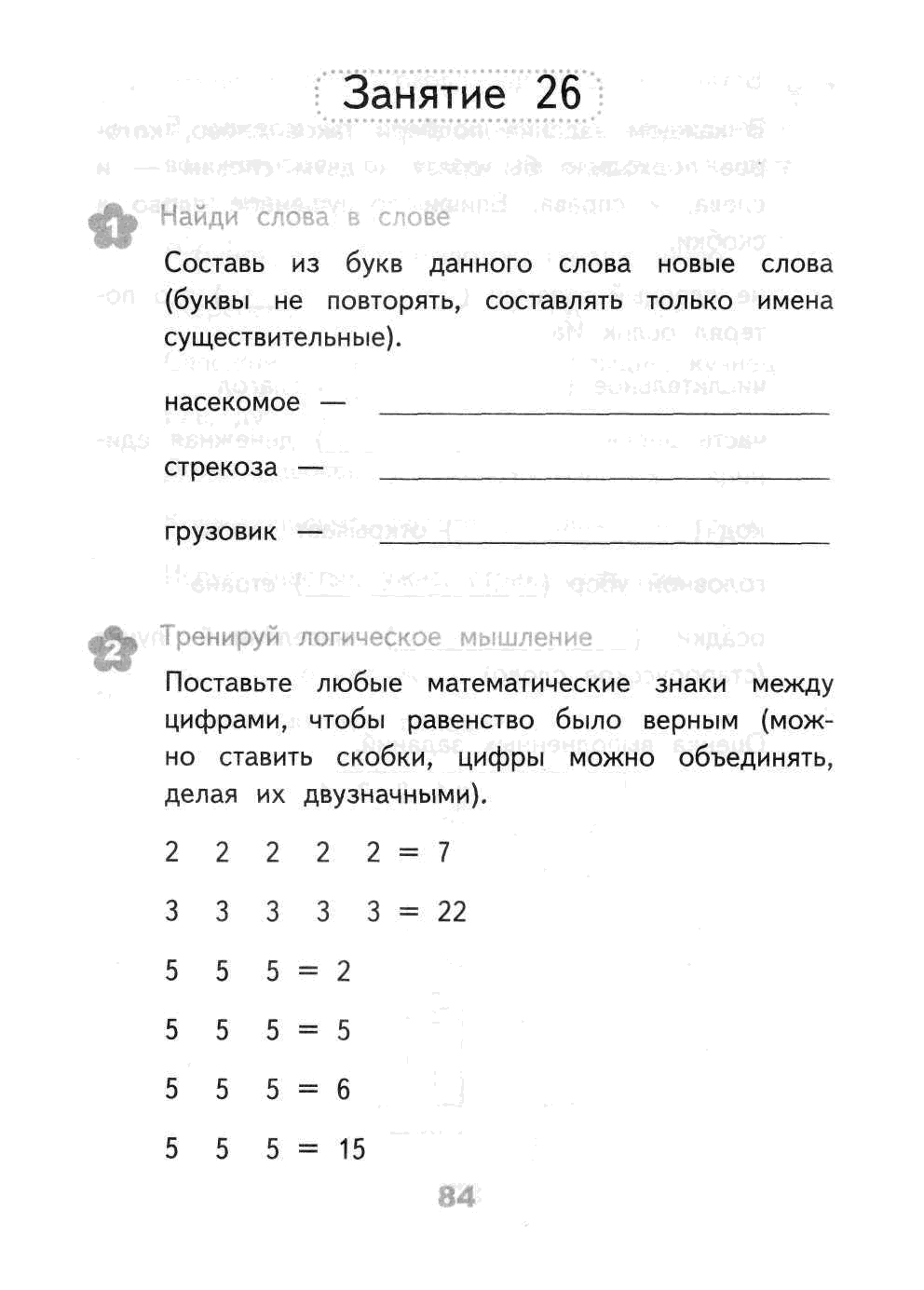 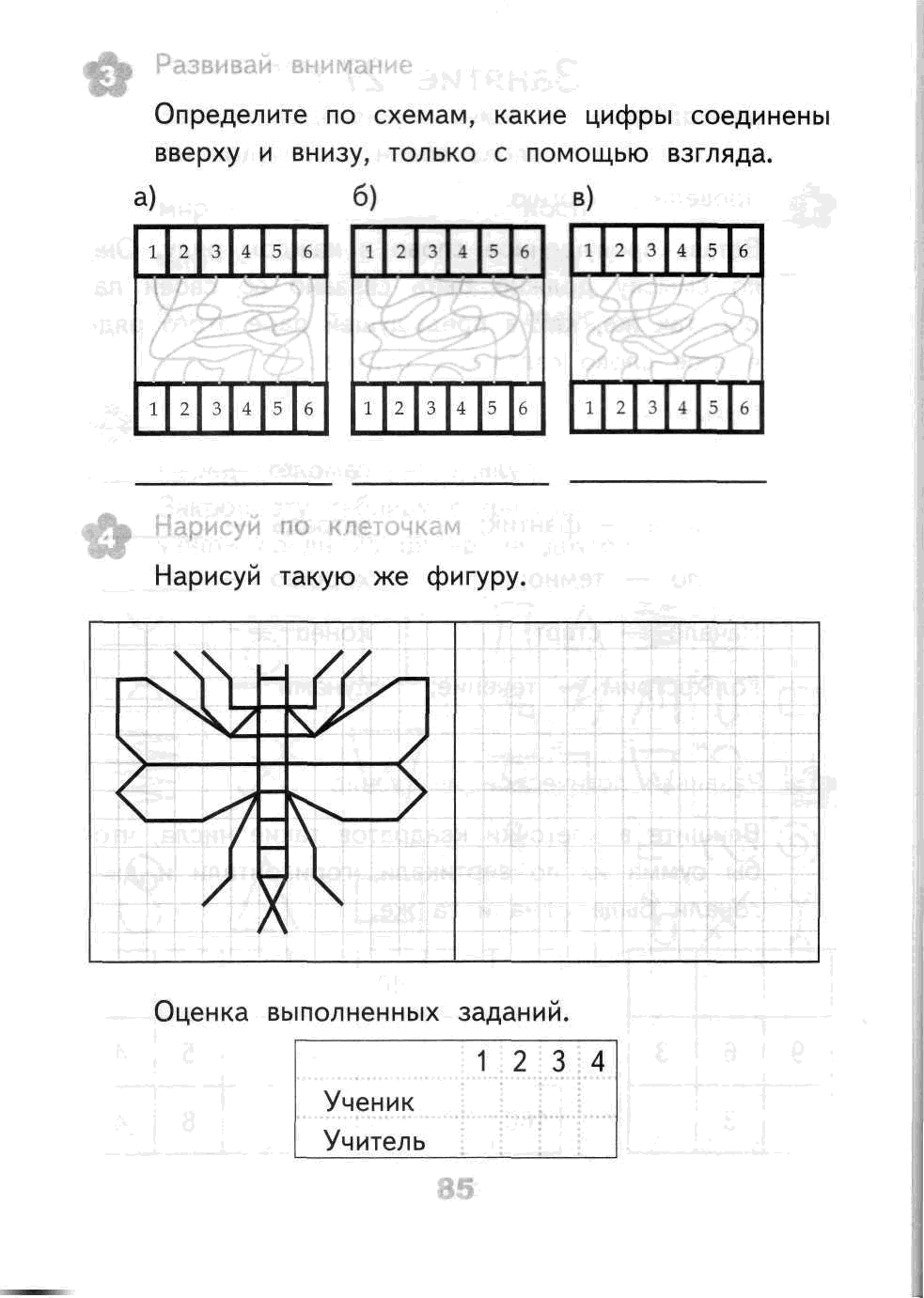 II неделя 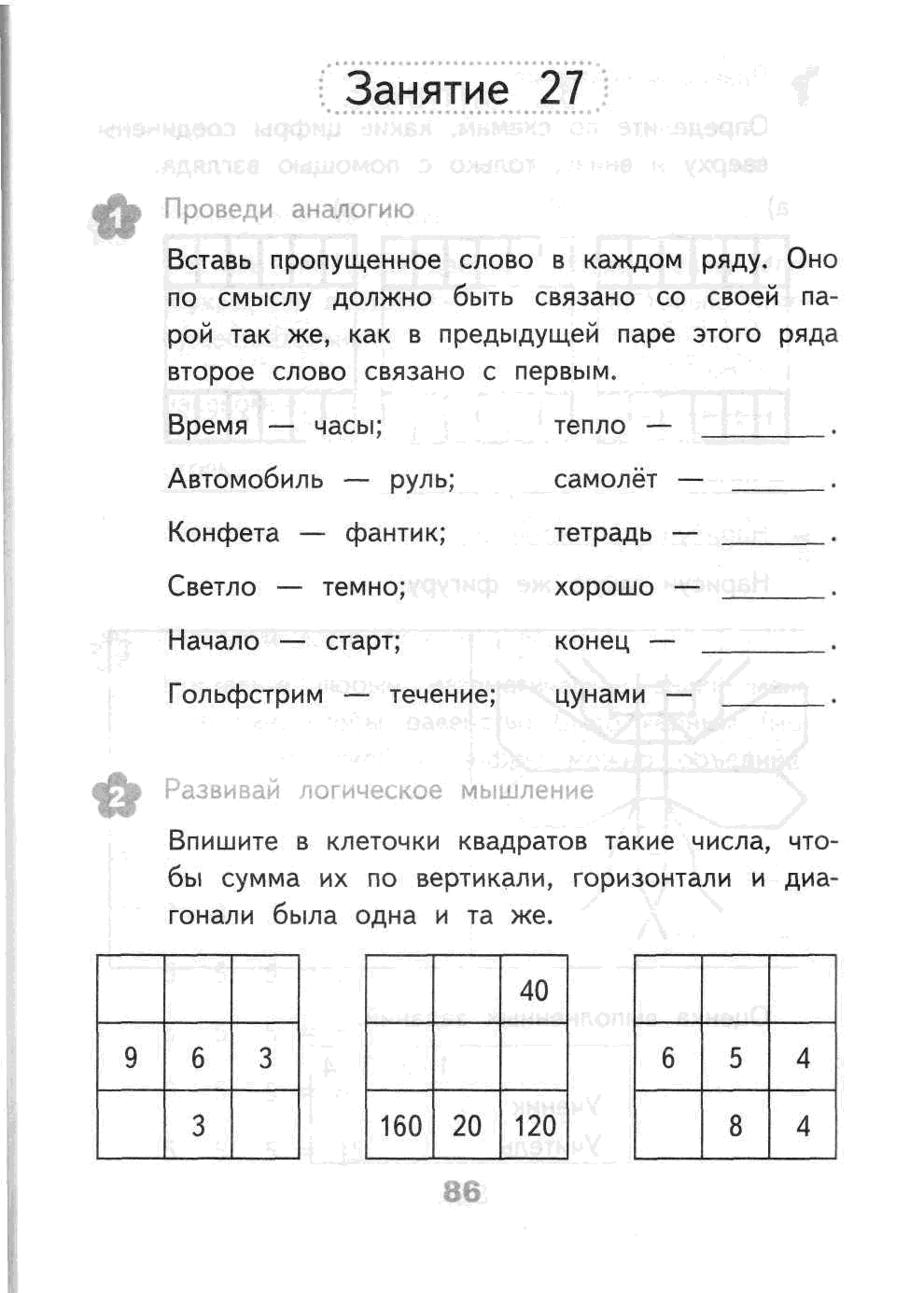 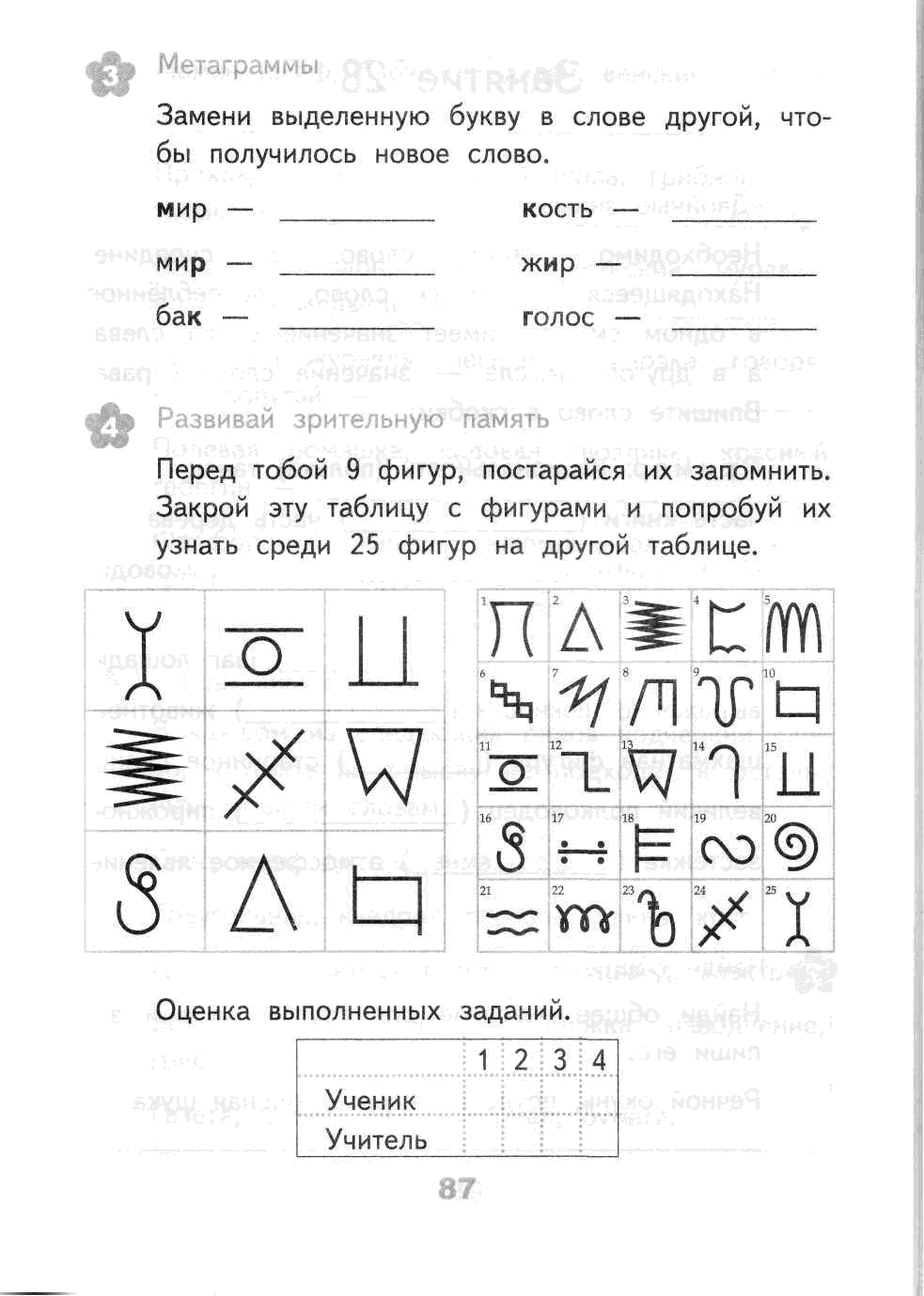 № п/пДатаТемаФорма урока(с применением электронного обучения или дистанционных образовательных технологий)Содержание(задания для изучения)1.28.07.04Упражнения на развитие логического мышления.Электронная форма обучения.1.«Найди слова в слове»2.«Тренируй логическое мышление»3.«Развивай внимание»4.«Нарисуй по клеточкам». (смотри в приложении)№ п/пДатаТемаФорма урока(с применением электронного обучения или дистанционных образовательных технологий)Содержание(задания для изучения)1.29.14.04Упражнения на развитие памяти, внимания, мышления.Электронная форма обучения.1.«Проведи аналогию»2.«Развивай логическое мышление»3.«Мегаграммы»4.«Развивай зрительную память». (смотри в приложении)